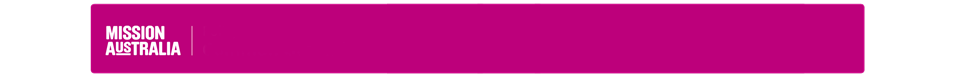 Position Requirements (What are the key activities for the role?)Recruitment informationCompliance checks required Working with Children 		National Police Check			Vulnerable People Check		Drivers Licence			Other (prescribe)	  		            ____________________ApprovalMission AustraliaMission AustraliaAbout us:Mission Australia is a non-denominational Christian organisation that has been helping people re- gain their independence for over 155 years.We’ve learnt the paths to getting back independence are different for everyone. This informs how we help people, through early learning and youth services, family support and homelessness initiatives, employment and skills development, and affordable housing. Our nationwide team delivers different approaches, alongside our partners and everyday Australians who provide generous support.Together we stand with Australians in need, until they can stand for themselves.Purpose:Inspired by Jesus Christ, Mission Australia exists to meet human need and to spread the knowledge of the love of God.“Dear children, let us not love with words or speech but with actions and in truth.” (1 John 3:18)Values:Compassion     Integrity      Respect      Perseverance    Celebration Goal:To reduce homelessness and strengthen communities.Position Details: Position Title:            Carer Support PlannerPosition Details: Position Title:            Carer Support PlannerDivision:Reports to:Program ManagerPosition Purpose:Provide a range of tailored carer supports and services designed to reduce carer stress, increase resilience, and help carers plan for the future.PU Work Health and Safety     Everyone is responsible for safety and must :Maintain a safe working environment for themselves and others in the workplace, including the provision of a smoke free environment  Ensure required workplace health and safety actions are completed, as requiredParticipate in learning and development programs about workplace health and safetyFollow procedures to assist Mission Australia in reducing illness and injury, including early reporting of incidents/illness and injuries   Purpose and ValuesPU Work Health and Safety     Everyone is responsible for safety and must :Maintain a safe working environment for themselves and others in the workplace, including the provision of a smoke free environment  Ensure required workplace health and safety actions are completed, as requiredParticipate in learning and development programs about workplace health and safetyFollow procedures to assist Mission Australia in reducing illness and injury, including early reporting of incidents/illness and injuries   Purpose and ValuesActively support Mission Australia’s purpose and valuesPositively and constructively represent our organisation to external contacts at all opportunitiesBehave in a way that contributes to a workplace that is free of discrimination, harassment and bullying behaviour at all timesOperate in line with Mission Australia policies and practices (EG:  financial, HR, etc.)To help ensure the health, safety and welfare of self and others working in the businessFollow reasonable directions given by the company in relation to Work Health and SafetyFollow procedures to assist Mission Australia in reducing illness and injury, including early reporting of incidents/illness and injuriesPromote and work within Mission Australia's client service delivery principles, ethics, policies and practice standardsActively support Mission Australia’s Reconciliation Action Plan.Actively support Mission Australia’s purpose and valuesPositively and constructively represent our organisation to external contacts at all opportunitiesBehave in a way that contributes to a workplace that is free of discrimination, harassment and bullying behaviour at all timesOperate in line with Mission Australia policies and practices (EG:  financial, HR, etc.)To help ensure the health, safety and welfare of self and others working in the businessFollow reasonable directions given by the company in relation to Work Health and SafetyFollow procedures to assist Mission Australia in reducing illness and injury, including early reporting of incidents/illness and injuriesPromote and work within Mission Australia's client service delivery principles, ethics, policies and practice standardsActively support Mission Australia’s Reconciliation Action Plan.Qualification, knowledge, skills and experience required to do the roleQualifications and training in the Community Services/Health/Welfare/ Social Services and/or Education fields or a minimum of three years’ relevant industry experience. Ability to undertake complex telephone assessment, obtain accurate information and prioritise action.Ability to provide superior customer service, with strong interpersonal and communication skillsAbility to facilitate service coordination and referral pathways, and to negotiate and implement service delivery on behalf of carers.Ability to work as part of a team whilst also enjoying the ability to be autonomous in your role.Excellent problem-solving skills, and demonstrated capacity to develop flexible solutions High level computer skills including client management systems, the Microsoft Office suite of products and the ability to learn new systems when requiredDemonstrated ability to manage and prioritise workload in a constantly changing environment. Demonstrated knowledge and understanding of the community care sector, including the complex challenges faced by carers of people with a disability, chronic illness, mental health condition and the aged.CompetenciesWillingness to work in partnership with carers from a strengths based perspective Demonstrated ability to work effectively as a member of a multidisciplinary team and in an interagency context Good analytical skills including the ability to identify, assess and develop plans for carers Capacity to relate to people of differing cultural backgroundsKey challenges of the roleThe ability to support range of carers across a large geographic region. The ability to develop collaborative relationships between Mission Australia and other service providers which are in the best interest of carer outcomes and to encourage staff to do the same  Manager name Approval date